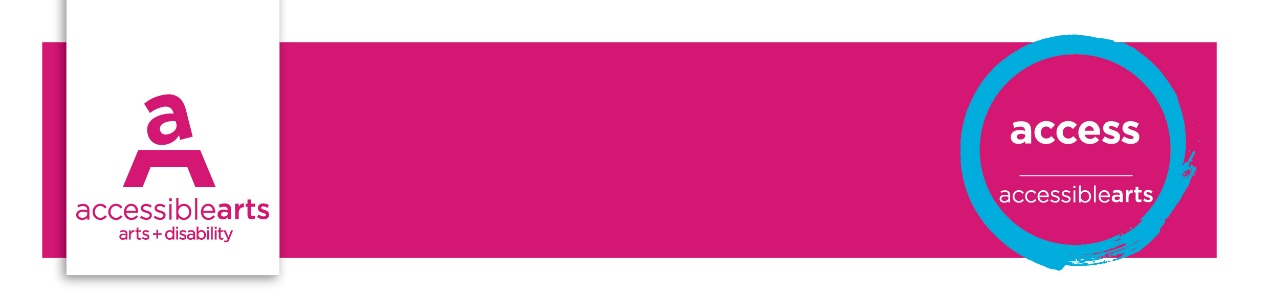 Venue Checklist2. Building Maintenance and AccessThe following statements are best addressed by the Venue Manager, and checked on a regular basis. These statements aim to identify opportunities for reviewing access and increasing inclusive practices. Further information and explanation of some terms are on the Venue Information sheet. Compliance for access in public buildings are detailed in Disability (Access to Premises – Buildings) Standards 2010 and Australian Standards. Venue detailsVenue Name: [enter venue name]Address: [enter street address]Phone: [enter phone]Email:  [enter email]Website: [enter website address]Assessment of Results Priority Action and Goals[enter text]References and LinksSummary of Australian Standards: 1428 Design for Access and Mobility  Disability (Access to Premises – Buildings) Standards, 2010 Accessible ArtsGeneral accessYesPartNoActionThere is wheelchair access via the main entranceIf no wheelchair access via main entrance, access entrance is a respectable alternativeThere is a clear pathway to the main entrance of the venue free from obstructions Hazards are marked ie: overhead or overhanging, trips or protruding objectsAll public spaces in the venue are wheelchair accessible. If no, note the restrictionsNoise levels in venue are  moderated to aid hearing at conversational levelThere are quiet areas for people to sit/rest or recharge electric wheelchairAll glass windows and doors are clearly markedHazard marking Tactile Ground Surface Indicators are in use for people with vision impairmentHearing augmentation system is fully functioning, checked and maintained annuallyThe hearing augmentation system’s coverage is between 80-95% of the designated spacePathways and ramps allow for a person in a wheelchair to travel next to a companionRamps have building standard grading and landings: standard 1:20; minimum 1:14Step ramps have a minimum standard grading of 1:8Ramps have building standard handrailsOutdoor areas are accessible and provide shelter and rest areasThere is an area for assistance animals to be toiletedDoors and doorwaysYesPartNoActionAutomatic doors are provided at venueManual doors are wide enough to allow wheelchair access: minimum 850mmManual doors are weighted to enable ease of use in opening and closingDoor handles are at a height that is within reached of people in wheelchairsDoor handles are of universal design for ease of use for people with limited dexterityManual doors have space to enable people in a wheelchair to enter/ exit and manoeuvreFloor surfacesYesPartNoActionFloor surfaces are even and non-slipFloor surfaces are stable and low friction for ease of travel in a wheelchairColour contrast is utilised to indicate changes in floor surfacesLightingYesPartNoActionLighting is even and enough for activities as appropriate to areas of the venueLighting is enough for activities as appropriate to areas of the venueTransitions between dramatic lighting changes are moderatedPathways and general areas are well lit for people that are low vision or who lip readStairs / escalators / liftsYesPartNoActionStairs comply with building standards for height and consistencyStairs  and escalators have safety measures installed ie: handrails, slip resistant surfacesStairs have non slip surfacesStairs and escalators have tactile ground surface indicators at the top and bottomEscalators/ stairs / lifts are clearly and consistently sign postedEscalator speed allows for people with limited or slow mobilityLift is large enough to allow a person in a wheelchair to manoeuvre 360 degreesLift buttons are at a height that can be reached by a person in wheelchairLift has relevant signage including braille on the buttonsLift has aural and visual cues to indicate floor levels and other informationPublic amenities/ toilets & bathroomsYesPartNoActionVenue provides accessible toilets at a ratio of 1:25 for women and men (unisex)Directional signs for public amenities incorporate the universal symbol for accessToilet signs includes raised tactile and braille informationAccessible toilets comply with Australian Building standardsAccessible toilets are clear and free from hazards or unsuitable itemsIf no accessible toilets are available, a suitable alternative is arrangedEmergency exitsYesPartNoActionEmergency exits are clearly marked and accessible for wheelchairLuminous indicators are used in the venue ie: Fire exit signsThere are both audio and visual warning signals in the event of an emergencyEvacuation procedures support people with disability who may require assistance StaffYesPartNoActionEmployees have undertaken disability awareness trainingEmployees are available to provide assistance to the public with disabilityEmployees are suitably prepared to assist the public with a range of disabilities